Уважаемая Ольга Николаевна!Прошу разместить в газете «Знамя» и на официальном сайте органов местного самоуправления информацию о введении особого противопожарного режима на всей территории Ханты-Мансийского автономного округа - Югры в период проведения Новогодних и Рождественских праздников.Информация на 1-м листе прилагается.Исполнитель:ведущий специалист отдела Ромащенко Михаил Александровичтел./факс: 8(34676) 9-10-40 (025)E-mail: RomashenkoMA@uray.ru.Уважаемые жители города Урай!Администрация города Урай информирует Вас, что на период проведения Новогодних и Рождественских праздников на всей территории Ханты-Мансийского автономного округа – Югры с 25 декабря 2020 года по 10 января 2021 года вводится особый противопожарный режим.В связи с этим напоминаем, что в данный период необходимо соблюдать следующие меры пожарной безопасности:ПРИ ИСПОЛЬЗОВАНИИ ОТОПИТЕЛЬНЫХ ПРИБОРОВ не пользуйтесь электропроводкой с поврежденной изоляцией.СЛЕДИТЕ за исправностью всех электробытовых приборов. НЕ УСТАНАВЛИВАЙТЕ электронагревательные приборы вблизи сгораемых предметов.НЕ ДОПУСКАЙТЕ одновременного включения в электросеть нескольких мощных потребителей электроэнергии (электроплита, электрокамин, электрочайник и др.), вызывающих перегрузку электросети.НЕ ЗАБЫВАЙТЕ, уходя из дома, выключайте все электронагревательные приборы.НЕ ПРИМЕНЯЙТЕ для розжига печей бензин, керосин, и другие легковоспламеняющиеся жидкости.НЕ ПОЛЬЗУЙТЕСЬ печами, имеющими трещины, неисправные дверцы, недостаточные разделки от дымоходов до деревянных конструкций стен, перегородок перекрытий. Чтобы избежать образования трещин в кладке, периодически прочищайте дымоход от скапливающейся в нем сажи.СЛЕДИТЕ за расстоянием от топочного отверстия печи до мебели, постелей и других сгораемых приборов. Это расстояние должно быть не менее 1,25 м.ЛЮБАЯ ПЕЧЬ должна иметь самостоятельный фундамент и не примыкать всей плоскостью одной из стенок к деревянным конструкциям. Нужно оставлять между ними воздушный промежуток – отступок, а также предтопочный лист без прогаров и повреждений размером не менее 0,5 Х . ЧТОБЫ не допускать перекала печи топите ее 2 - 3 раза в день и не более чем по полтора часа. За 3 часа до сна топка печи должна быть прекращена. Не сушите на печи вещи и сырые дрова и следите за тем, чтобы мебель, занавески находились не менее чем в полуметре от массива топящейся печи. Где сгораемые и трудно сгораемые конструкции зданий (стены, перегородки, перекрытия, балки) примыкают к печам и дымоходным трубам, необходимо предусмотреть разделку из несгораемых материалов.НЕ ЗАБЫВАЙТЕ: для отвода дыма применяйте строго вертикальные дымовые трубы без уступов. Толщина стенок дымовых каналов из кирпича должна быть не менее 120 мм.НЕ ОСТАВЛЯЙТЕ без присмотра топящиеся печи, зажженные керосинки, керогазы, примусы, включенные электронагревательные и газовые приборы.НЕЛЬЗЯ при наличии запаха газа в доме включать электроосвещение, зажигать спички, курить, применять открытый огонь. Немедленно вызывайте аварийную службу газа и до ее прибытия тщательно проветрите все помещения.Открывая кран газопровода, следует проверить, закрыты ли краны у газовых приборов.Перед тем, как зажечь газовую горелку, нужно зажечь спичку, а затем открывать кран горелки.НЕ ОСТАВЛЯЙТЕ детей дома одних, когда горит газовая плита, топится камин, печь или включены электроприборы.ПРИ ВОЗНИКНОВЕНИИ ПОЖАРА ИЛИ ПОЯВЛЕНИЯ ДЫМА В ДОМЕ, НЕМЕДЛЕННО СООБЩИТЕ В ПОЖАРНУЮ ОХРАНУ ПО ТЕЛЕФОНУ «01» ИЛИ «112», СООБЩИТЕ СВОЮ ФАМИЛИЮ, ТОЧНЫЙ АДРЕС ПОЖАРА.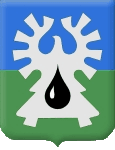 [Номер документа][Дата документа]Начальнику пресс-службы администрации города УрайО.Н. Бычковой Начальник отделаДОКУМЕНТ ПОДПИСАНЭЛЕКТРОННОЙ ПОДПИСЬЮСертификат  [Номер сертификата 1]Владелец [Владелец сертификата 1]Действителен с [ДатаС 1] по [ДатаПо 1]  Е.А. Казанцев